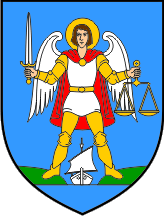 OPĆINA PUNAT OPĆINSKO VIJEĆEAMANDMANINA PRIJEDLOG PRORAČUNA OPĆINE PUNAT ZA 2023. GODINU S PROJEKCIJAMA ZA 2024. I 2025. GODINUNa temelju članka 41. Zakona o proračunu („Narodne novine“ broj 144/21), članka 37. Statuta Općine Punat („Službene novine PGŽ“ broj 36/22) i članka 55. Poslovnika Općinskog vijeća Općine Punat („Službene novine PGŽ“ broj 12/18, 3/20, 3/21 i 36/22 ) predlažemo slijedeće izmjene u Posebnom dijelu  prijedloga proračuna Općine Punat:	Obrazloženje:	Dječje igralište na lokaciji Pod gušternu jedno je od najljepših dječjih igrališta na otoku Krku. Ono se duži niz godina oplemenjujenovim igralima i spravama. Kako bi se cijelo područje koje je namijenjeno za dječje igralište opremilo i privelo svrsi predlažemoda se sredstva sa pozicije R651 prebace na poziciju R415 Urbana oprema za igrališta. Još jedan doprinos vijećnika SDP/PGS zadijecu Punta.	Obrazloženje:	Smatramo da prednosti korištenja LED tehnologije u osvjetljenju javnih površina nije potrebno posebno naglašavati. Jedna odglavnih prednosti LED rasvjete je smanjena potrošnja energije: LED diode troše znatno manje energije od tradicionalnih svjetiljkikako bi pružile jednak učinak svjetlosti. Iz tog razloga smatramo da je potrebno ulagati u ovu namjenu te sredstva sa pozicijeR414.2 prenamjenjujemo za novu stavku Dodatna ulaganja na građevinskim objektima – Javna rasvjeta kao kapitalne pomoćiizvanproračunskog korisnika.	Obrazloženje: 	Prema riječima načelnika ,Puntu nedostaje parkirnih mjesta, te kako bi se broj istih povećao, smatramo da je upravo to prioritet.	Sredstva sa pozicija 645.1 i djelom sa 645.2 osiguravamo za gradnju novih parkirališnih mjesta, a na pozicijama kako kako je toprikazano u tablici.	Obrazloženje:	Na groblju u Staroj Baški potrebno je pristupiti uređenju groblja u smislu sanacije potpornog zida. Iz tog razloga drugi diosredstava sa pozicije 645.2 i ukupan iznos pozicije 645.3 prenamjenjujemo za ovu svrhu.	Obrazloženje:U OŠ ¨Fran Krsto Frankopan¨Krk PŠ Punat već neko vrijeme djeluje izvannastavna aktivnost Robotika/ informatika i učenici sudjeluju na natjecanjima te osvajaju priznanja. Obzirom je napredak tehnologije silovito brz, potrebno je redovito unaprijeđivati materijale i opremu. Smatramo da je iznimno važno poticati našu djecu te ih obrazovati u smjeru informatičke pismenosti te inovacija i programiranja.  Obrazloženje za povećanje sredstava za financiranje političkih stranaka i nezavisnih vijećnika vidi u amandmanima predmetne odluke.U Puntu,  25.11.2022.								Općinski vijećnici								Marinko Žic								Goran Gržančić								Maja Polonijo								Irena Žic Orlić								Hrvoje MrakovčićAmandman br. 1. – Urbana oprema za igralištaAmandman br. 1. – Urbana oprema za igralištaAmandman br. 1. – Urbana oprema za igralištaAmandman br. 1. – Urbana oprema za igralištaAmandman br. 1. – Urbana oprema za igralištaAmandman br. 1. – Urbana oprema za igralištaRAZDJEL	–OPISPOZOPISPLANPOVEĆANJESMANJENJENOVI PLAN003 Jedinstveni upravni odjelKapitalni projekt K101009 Uređenje centralnog trgaBroj konta45 – Rashodi za dodatna ulaganja na nefinancijskoj imoviniPozicija R651 Projekt – trešnjaBroj konta 4511139.817,00-39.817,000,00003 Jedinstveni upravni odjelKapitalni projekt K101001Izgradnja i uređenje javnih površinaBroj konta42 – Rashodi za nabavu proizvedene dugotrajne imovine Pozicija R415 Urbana oprema za igrališta Broj konta: 4227333.181,00+39.817,0072.998,00Amandman br. 2. – Modernizacija javne rasvjeteAmandman br. 2. – Modernizacija javne rasvjeteAmandman br. 2. – Modernizacija javne rasvjeteAmandman br. 2. – Modernizacija javne rasvjeteAmandman br. 2. – Modernizacija javne rasvjeteAmandman br. 2. – Modernizacija javne rasvjeteRAZDJEL	–OPISPOZOPISPLANPOVEĆANJESMANJENJENOVI PLAN003 Jedinstveni upravni odjelKapitalni projekt K101001 Izgradnja i uređenje javnih površina Broj konta 42 – Rashodi za nabavu proizvedene dugotrajne imovine Pozicija R414.2 Izgradnja parkova i parkiralištaBroj konta 4214939.113,00-39.113,000,00003 Jedinstveni upravni odjelKapitalni projektK101004Izgradnja javne rasvjeteBroj konta 45 – Rashodi za dodatna ulaganja na nefinancijskoj imovini Nova pozicija Dodatna ulaganja na građevinskim objektima – Javna rasvjeta0,00+39.113,0039.113,00Amandman br. 3. – Izgradnja parkova i parkiralištaAmandman br. 3. – Izgradnja parkova i parkiralištaAmandman br. 3. – Izgradnja parkova i parkiralištaAmandman br. 3. – Izgradnja parkova i parkiralištaAmandman br. 3. – Izgradnja parkova i parkiralištaAmandman br. 3. – Izgradnja parkova i parkiralištaRAZDJEL	–OPISPOZOPISPLANPOVEĆANJESMANJENJENOVI PLAN003 Jedinstveni upravni odjelKapitalni projekt K101007 Tržnica na maloBroj konta45 – Rashodi za dodatna ulaganja na nefinancijskoj imoviniPozicija R645.1 Tržnica na maloBroj konta 451116.442,00-6.442,000,00003 Jedinstveni upravni odjelKapitalni projekt K101001Izgradnja i uređenje javnih površinaBroj konta42 – Rashodi za nabavu proizvedene dugotrajne imovinePozicija R414 Izgradnja parkova i parkiralištaBroj konta 4214938.023,00+6.442,0044.465,00003 Jedinstveni upravni odjelKapitalni projekt K101007 Tržnica na maloBroj konta42 – Rashodi za nabavu proizvedene dugotrajne imovinePozicija R645.2 Tržnica na malo - kioskBroj konta 4212933.181,00-19.908,0013.273,00003 Jedinstveni upravni odjelKapitalni projekt K101001Izgradnja i uređenje javnih površinaBroj konta42 – Rashodi zanabavu proizvedene dugotrajne imovine Nova pozicija Izgradnja parkova i parkiralištaBroj konta 421490,0019.908,0019.908,00Amandman br. 4. – Izgradnja potpornog zida na groblju Stara BaškaAmandman br. 4. – Izgradnja potpornog zida na groblju Stara BaškaAmandman br. 4. – Izgradnja potpornog zida na groblju Stara BaškaAmandman br. 4. – Izgradnja potpornog zida na groblju Stara BaškaAmandman br. 4. – Izgradnja potpornog zida na groblju Stara BaškaAmandman br. 4. – Izgradnja potpornog zida na groblju Stara BaškaRAZDJEL	–OPISPOZOPISPLANPOVEĆANJESMANJENJENOVI PLAN003 Jedinstveni upravni odjelKapitalni projekt K101007 Tržnica na maloBroj konta42 – Rashodi za nabavu proizvedene dugotrajne imovine Pozicija R645.2 Tržnica na malo - kioskBroj konta 4212913.273,00-9.291,003.982,00003 Jedinstveni upravni odjelKapitalni projekt K101003 Uređenje grobljaBroj konta42 - Rashodi za nabavu proizvedene dugotrajne imovineNova pozicijaProjektna dokumentacija – potporni zid SBBroj konta 426410,009,291,009.291,00003 Jedinstveni upravni odjelKapitalni projekt K101007 Tržnica na maloBroj konta42 – Rashodi za nabavu proizvedene dugotrajne imovinePozicija R645.2 Tržnica na malo - kioskBroj konta 421293.982,00-3.982,000,00003 Jedinstveni upravni odjelKapitalni projekt K101003 Uređenje grobljaBroj konta45 – Rashodi za dodatna ulaganja na nefinancijskoj imoviniNova pozicija – Izgradnja potpornog zida SB0,00+3.982,003.982,00003 Jedinstveni upravni odjelKapitalni projekt K101007 Tržnica na maloBroj konta45 – Rashodi za dodatna ulaganja na nefinancijskoj imoviniPozicija R645.3 Tržnica na maloBroj konta 4511126.739,00-26.739,000,00003 Jedinstveni upravni odjelKapitalni projekt K101003 Uređenje grobljaBroj konta45 – Rashodi za dodatna ulaganja na nefinancijskoj imoviniNova pozicija – Izgradnja potpornog zida SB0,00+26.739,0026.739,00Amandman br. 5. – Pomoći O.Š. F.K.Frankopan PŠ Punat/Tekuće donacije udrugama i političkim strankamaAmandman br. 5. – Pomoći O.Š. F.K.Frankopan PŠ Punat/Tekuće donacije udrugama i političkim strankamaAmandman br. 5. – Pomoći O.Š. F.K.Frankopan PŠ Punat/Tekuće donacije udrugama i političkim strankamaAmandman br. 5. – Pomoći O.Š. F.K.Frankopan PŠ Punat/Tekuće donacije udrugama i političkim strankamaAmandman br. 5. – Pomoći O.Š. F.K.Frankopan PŠ Punat/Tekuće donacije udrugama i političkim strankamaAmandman br. 5. – Pomoći O.Š. F.K.Frankopan PŠ Punat/Tekuće donacije udrugama i političkim strankamaRAZDJEL	–OPISPOZOPISPLANPOVEĆANJESMANJENJENOVI PLAN002 NačelnikAktivnost A102101 Redovna djelatnost načelnikaBroj konta32 – Materijalni rashodiPozicija R015.2 Literatura (publikacije,glasila, knjige i ostalo)Broj konta 3221213.405,00-9.871,003.534,00003 Jedinstveni upravni odjelAktivnost A100203Dodatni program obrazovanjaBroj konta 36 – Pomoći dane u inozemstvo i unutar općeg proračunaPozicija R332 Tekuće pomoći O.Š. F.K. Frankopan22.563,00+3.980,0026.543,00003 Jedinstveni upravni odjelKapitalni projekt K100203 Kapitalna ulaganja u obrazovanje  Broj konta 36 – Pomoći dane u inozemstvo i unutar općeg proračuna   Pozicija R535Kapitalne pomoći-O.Š. F.K. FrankopanBroj konta 366213.319,00+2.670,005.989,00001 Općinsko vijećeAktivnost 102101Redovna aktivnost Opčinskog vijećaBroj konta 32 – Materijalni rashodiPozicija 38114 Tekuće donacije udrugama i političkim strankama5.521,00+3.221,008.742,00